Latest Round-ups: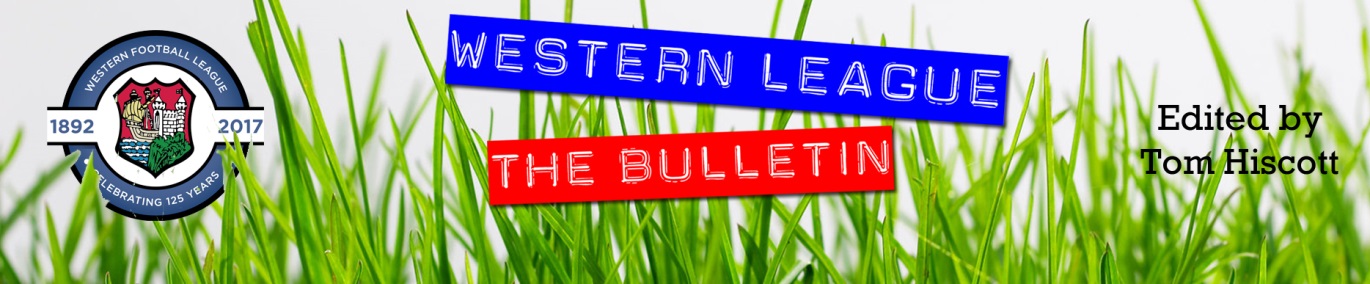 Premier Division: Bradford Town maintained their three-point lead at the top of the Premier Division following a comfortable 4-0 victory over strugglers Odd Down. Surprisingly, the game was goalless at the interval, with Tyson Pollard seeing his spot-kick at the end of the half saved by the visiting keeper. The Bobcats didn’t take long to make amends however, and soon after the interval they went in front, when Charlie Walton scored his first for the club. A double from leading scorer Gary Higdon then put the result beyond doubt, with Kieran Baggs adding a late fourth. Plymouth Parkway kept up the pressure on Bradford, surviving a penalty miss of their own on the way to a 3-1 victory at home to Brislington. Having taken a 13th minute lead thanks to an Aaron Bentley header, Parkway found themselves level when Neikell Plummer converted a Simon Prangley cross for the visitors. Jordan Copp saw his penalty saved by Ben Payter early in the second half, but that didn’t derail the Plymouth outfit, who pushed on to take all three points thanks to a goalscoring double from top scorer Adam Carter. Another side hot on the tails of Bradford are Exmouth, and they collected a fourth consecutive win, after goals in either half from Callum Shipton helped them beat Bitton by two goals to nil. Fourth-placed Hallen defeated Cadbury Heath 5-0, with former Heathen frontman Sacha Tong coming back to haunt his former side after plundering a hat-trick. Tong’s first goal of the afternoon came at the end of the first half, doubling Hallen’s lead after Aron Robbins had put them ahead on the half hour. Robbins then struck again ten minutes into the second half, before Tong scored twice more during the final quarter to wrap up the convincing home victory. In another one-sided affair, Shepton Mallet’s six second-half goals saw them ease to a 6-0 win at home to Chipping Sodbury Town. After drawing a blank during the first 45, Mallet took no time at all in taking control of the game after the break, with Joe Morgan and Jack Fillingham each scoring soon after the restart. Fillingham then teed up Morgan to make it 3-0, before Morgan turned provider for Daryl Charman who continued the romp, adding the home side’s fourth of the afternoon. A Fillingham penalty took the hosts further clear, before a stoppage time effort from Tyrone Tucker-Davis completed the rout. Buckland Athletic came out on top following an entertaining game away at Clevedon Town, scoring a last-minute winner to cap a 3-2 victory. After Lloyd Gardner had given Buckland a 31st minute lead, Archie Ferris turned the game on its head, scoring twice in the space of ten minutes to put Clevedon in front at the break. The talismanic Richard Groves drew Buckland level early in the second half, and then with a draw looking most likely, Nathan Cooper’s through ball found its way to Will Hancox who tucked the ball home to hand the Bucks all three points. There was also a dramatic 3-2 victory for Bridgwater, who had to overturn a half-time deficit to see off 18th placed Bridport at Fairfax Park. Having gone ahead from the spot through Jake Llewellyn, Bridgwater were stunned by their visitors, who scored twice in the space of five minutes through Will Gape and Declan Cornish to lead at the interval. Sam Towler turned out to be Town’s saviour, and after drawing the home side level ten minutes into the second half, he then converted a Jake Brown cut-back late on to complete the comeback. Goals in either half from Jordan Annear saw Tavistock beat Keynsham Town 2-1, while efforts from Leighton Thomas and Henry Lawrence-Napier helped Street come from two-down at the interval to draw 2-2 with Roman Glass St George. In Somerset, two first half penalties from Callum Demkiv helped Westbury United claim a 3-1 victory over Wellington. Having fallen two goals behind, Charlie Dodd gave Wellington a glimmer of hope when he halved the deficit 20 minutes from time, before two-goal hero Demkiv passed the ball to Joe Stradling who tucked home a third for Westbury in the closing stages.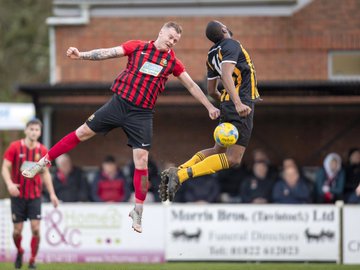 First Division: In an incredible start to 2020, First Division leaders Longwell Green Sports came from 4-2 down at the break to defeat Bristol Telephones 5-4. Longwell Green had only suffered four defeats in the first half of the campaign, but it looked like they would begin the new year on the losing side after Dhani Golding scored four times for the rampant visitors. The hosts had other ideas however, and managed to pull off a comeback for the ages. As well as an own goal, Longwell Green had four different scorers, with Tom Welling, Kyle Box, Liam Oswin and Sam Crumb each finding the back of the net at Shellards Road. Three goals in the final 20 minutes saw Wells City storm to a 5-1 victory at home to Sherborne Town. The game was level at the break after Josh Williams equalised for the Zebras to cancel out Craig Herrod’s 11th minute opener. Herrod’s second of the contest restored Wells’ advantage ten minutes into the second half, before a headed effort from Harvey Hadrill put the home side 3-1 ahead. Harry Foster then wrapped up the victory, scoring twice in the closing stages to add to his increasing tally of goals in what has been an impressive season for the striker. Bishops Lydeard forward Jake Quick went one better than Foster, scoring a treble during Bishops Lydeard’s 4-1 victory at home to Welton Rovers. After lobbing the keeper from a tight angle in the 18th minute, Quick then struck again at the end of the first half to double Lydeard’s half-time lead. Man-of-the-match Quick made it 3-0 20 minutes from time, with Lewis Coleman then pulling a goal back from long range for the visitors, before a wonder strike from Mark Clunie rounded out Lydeard’s first home victory since mid-September. Radstock Town are up to fourth, after goals from James Rustell and Morgan Skipp helped them win 2-1 away at Warminster, with James Vincent striking for the home side during a level first half. Another side to win away from home were Corsham Town, with goals in either half from Josh Bright and Luke Curtis leading them to a 2-0 victory over Portishead. In the day’s early kickoff at Nursteed Road, Almondsbury salvaged a point away at Devizes Town. Oscar Webster’s 12th minute effort looked set to gift the Wiltshire side all three points, but the away side managed to grab a share when Keelan Mastouras produced a perfect chipped finish with ten minutes left on the clock. Ashton & Backwell United have now won three games on the bounce after coming from behind to beat Lebeq United 3-2. The Stags trailed on two separate occasions at Oaklands Park, but took all three points thanks to goals from James White, Jacob Spence and Connor Saunders. Hengrove Athletic have now won three of their last four games by one goal to nil, after an injury time winner saw them beat promotion-chasing Cheddar at Paprika Park. In a repeat of the reverse fixture during October, Hengrove left it late before snatching victory, with a brilliant finish from Peter Sheppard cannoning in off the crossbar to help the home side rise to 16th in the table. Bishop Sutton ended a run of nine matches without victory by beating Oldland Abbotonians 3-1, scoring twice in the final 15 minutes to give them a perfect start in 2020.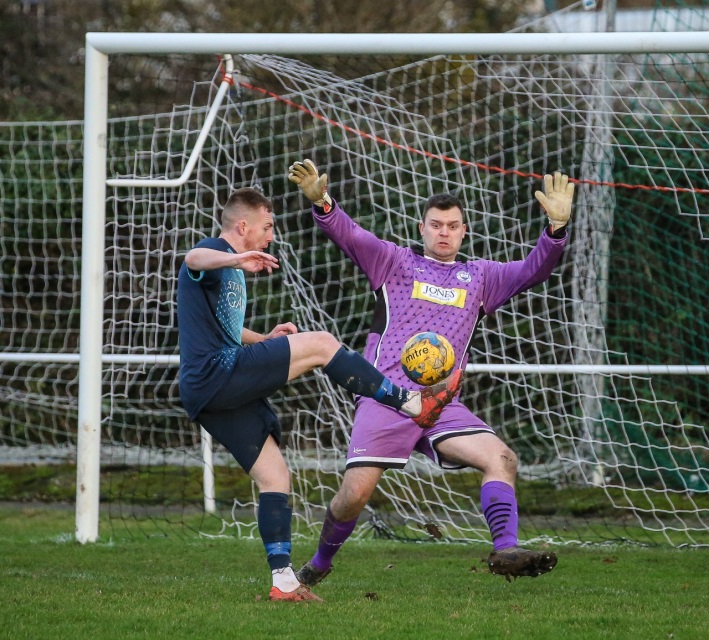 Cup Action: Calne Town booked their spot in the semi-final of the Wiltshire Senior Cup, coming through a penalty shootout to beat Trowbridge. Having gone ahead from the spot during normal time through Jamal Chevolleau, Calne conceded midway through the second half, before two saves during the shootout from Sam Thomson saw them progress to the final four.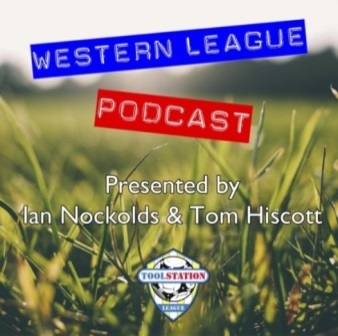 Western League Statistical LeadersPREMIER DIVISION LEADING GOAL SCORERS (League only):Adam Carter (Plymouth Parkway) – 24Jordan Harris (Exmouth Town) – 15Jack Fillingham (Shepton Mallet) – 15Leighton Thomas (Street) – 14Lucas Vowles (Clevedon Town) – 13Neikell Plummer (Bradford & Brislington) - 13Gary Higdon (Bradford Town) – 13PREMIER DIVISION TOP ATTENDANCES:Plymouth Parkway 2 Tavistock 3, Thursday 26th December 2019 - 564Bridport 0 Bridgwater Town 6, Sunday 6th October 2019 – 347Wellington 0 Exmouth Town 2, Sunday 6th October 2019 - 315FIRST DIVISION LEADING GOAL SCORERS (League only):James Rustell (Radstock Town) – 18Harry Foster (Wells City) – 17Stuart Windsor (Calne Town) – 12Alex Murphy (Sherborne Town) – 11Dhani Golding (Bristol Telephones) – 11Adam Wright (Cheddar) – 10Danny Carter (Longwell Green Sports) – 10Toby Cole (Wincanton Town) – 10FIRST DIVISION TOP ATTENDANCES: Warminster Town 2 Bristol Telephones 3, Saturday 5th October 2019 - 369Longwell Green Sports 1 Oldland Abbotonians 2, Saturday 28th December 2019 - 289Portishead Town 3 Longwell Green Sports 5, Saturday 5th October 2019 – 262LEADING SCORERS IN ALL COMPETITIONS:Jack Crago (Tavistock) - 28Adam Carter (Plymouth Parkway) – 24Harry Foster (Wells City) – 24James Rustell (Radstock Town) – 23Gary Higdon (Bradford Town) – 20Jack Fillingham (Shepton Mallet) - 20*All goalscoring stats via Full-Time FA websiteLatest ResultsSaturday 4th January 2020Premier DivisionBradford Town		4-0		Odd Down				117Bridgwater Town		3-2		Bridport				211Clevedon Town		2-3 		Buckland Athletic			111Exmouth Town		2-0		Bitton					221Hallen				5-0		Cadbury Heath			55Plymouth Parkway		3-1		Brislington				212Shepton Mallet		6-0		Chipping Sodbury Town		92Street				2-2		Roman Glass St George		73Tavistock			2-1		Keynsham Town			124Wellington			1-3		Westbury United			67First DivisionBishop Sutton			3-1		Oldland Abbotonians			38Bishops Lydeard		4-1		Welton Rovers				50Devizes Town			1-1		Almondsbury				42Hengrove Athletic		1-0		Cheddar				60Lebeq United			2-3		Ashton & Backwell UnitedLongwell Green Sports	5-4		Bristol Telephones			135Portishead Town		0-2		Corsham Town			60Warminster Town		1-2		Radstock Town			152Wells City			5-1		Sherborne Town			61Wiltshire FA Senior Cup – Quarter FinalTrowbridge Town		1-1 (2-4 pens)	Calne Town				Awards Update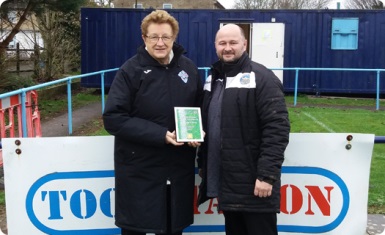 Upcoming FixturesTuesday 7th January 2020Premier DivisionBridgwater Town			vs		Cadbury Heath		19:45KOBridport				vs		Wellington			19:45KOKeynsham Town			vs		Plymouth Parkway		19:45KOStreet					vs		Odd Down			19:30KOFirst DivisionBishop Sutton				vs		Warminster Town		19:30KOWelton Rovers				vs		Oldland Abbotonians		19:30KOLes Phillips Cup – Second RoundCheddar				vs		Cribbs				19:45KOShepton Mallet			vs		Exmouth Town		19:30KOWednesday 8th January 2020Les Phillips Cup – Second RoundTavistock				vs		Clevedon Town		19:30KOGFA Challenge Trophy – Second Round Bristol Telephones			vs		Brimscombe & Thrupp	19:45KOHallen					vs		Longlevens			19:45KOOldland Abbotonians			vs		Quedgeley Wanderers	19:45KOSaturday 11th January 2020 (KICK OFF AT 3.00PM UNLESS NOTED)FA Vase – Fourth Round Bitton					vs		Warminster TownBuckland Athletic			vs		Bradford TownWoodbridge Town			vs		Plymouth ParkwayPremier DivisionBridgwater Town			vs		Shepton MalletBridport				vs		TavistockBrislington				vs		Clevedon TownChipping Sodbury Town		vs		WellingtonCribbs					vs		StreetExmouth Town			vs		Roman Glass St GeorgeOdd Down				vs		Westbury UnitedFirst DivisionAlmondsbury				vs		Wincanton TownAshton & Backwell United		vs		Devizes TownBishops Lydeard			vs		Longwell Green SportsHengrove Athletic			vs		Bishop SuttonOldland Abbotonians			vs		Calne TownPortishead Town			vs		Wells CityRadstock Town			vs		Lebeq UnitedSherborne Town			vs		Corsham TownWelton Rovers				vs		CheddarLeague TablesPremier DivisionFirst Division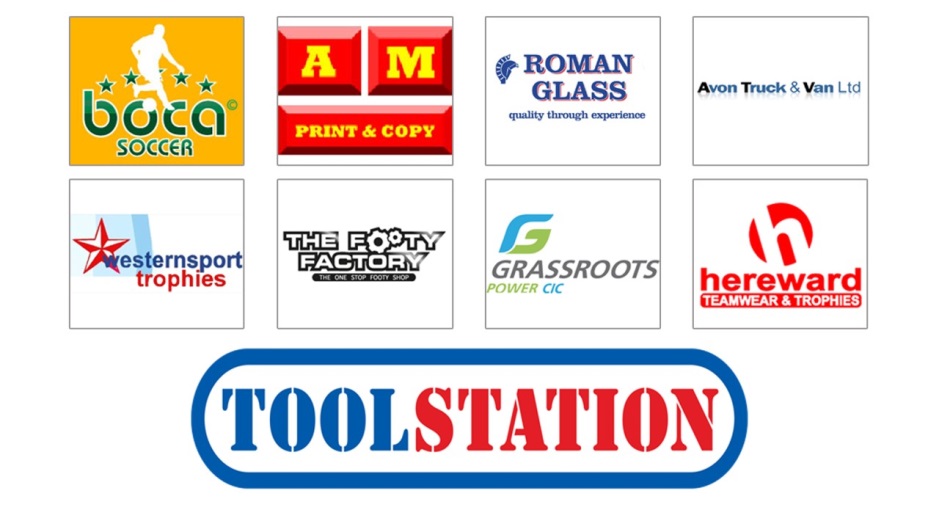 PWDLFAGDPTS1Bradford Town181512541836462Plymouth Parkway171412641945433Exmouth Town161312421329404Hallen201235443311395Clevedon Town22123748417396Shepton Mallet191135462620367Tavistock161123452322358Bridgwater Town191045503020349Bitton1810174730173110Buckland Athletic189183435-12811Street2384114953-42812Westbury United218310383362713Brislington2283113254-222714Keynsham Town2073103744-72415Cribbs2072113148-172316Cadbury Heath2257102948-192217Roman Glass St George186393926132118Bridport2141162770-431319Chipping Sodbury Town2141162569-441320Wellington2032152154-331121Odd Down1931151651-3510PWDLFAGDPTS1Longwell Green Sports181224482820382Calne Town171124291217353Wells City171043422121344Radstock Town161114442420345Sherborne Town181116413011346Ashton & Backwell United189543133-2327Corsham Town199283242-10298Cheddar1884  633285289Wincanton Town158253032-22610Oldland Abbotonians177552226-42611Warminster Town188010342592412Lebeq United1880103940-12413Bishops Lydeard16727372982314Almondsbury175482430-61915Welton Rovers1954102137-161916Hengrove Athletic185491037-271917Portishead Town175393334-11818Devizes Town173592937-81419Bishop Sutton1632112132-111120Bristol Telephones1922152851-238